Mediheal center+923-633-225medihealagency@gmail.comMediheal center+923-633-225medihealagency@gmail.comBipolar and Major Depressive DisordersBipolar and Major Depressive DisordersBipolar and Major Depressive DisordersBipolar and Major Depressive DisordersBipolar and Major Depressive DisordersTarget audience for both disorders While there are several mood illnesses, the hospital considers bipolar and major depressive disorder the most serious. These problems are rather prevalent throughout late teenage and early adulthood. The facility will target groups such as those at an increased risk of developing mood disorders (primarily teenagers and adults), as well as anybody else with whom they are prone to contact. Adults and adolescents, in general, are the intended audience for Mediheal center since complications affect everyone.Target audience for both disorders While there are several mood illnesses, the hospital considers bipolar and major depressive disorder the most serious. These problems are rather prevalent throughout late teenage and early adulthood. The facility will target groups such as those at an increased risk of developing mood disorders (primarily teenagers and adults), as well as anybody else with whom they are prone to contact. Adults and adolescents, in general, are the intended audience for Mediheal center since complications affect everyone.Treating major depressive disorderEssentially, major depressive disorder prevention measures involve managing tension, reaching out to colleagues and relatives, seeking therapy quickly upon seeing troubling symptoms, and seeking long-term treatment to avoid recurrence. Additionally, MDD may be managed with antidepressant drugs and oxidase inhibitors. As a result, my institution will provide psychiatric services that include cognitive behavioral therapy, talk counseling, activity coaching, and social counseling. That will be accessible from the agency's qualified employees.Treating major depressive disorderEssentially, major depressive disorder prevention measures involve managing tension, reaching out to colleagues and relatives, seeking therapy quickly upon seeing troubling symptoms, and seeking long-term treatment to avoid recurrence. Additionally, MDD may be managed with antidepressant drugs and oxidase inhibitors. As a result, my institution will provide psychiatric services that include cognitive behavioral therapy, talk counseling, activity coaching, and social counseling. That will be accessible from the agency's qualified employees.Treating bipolar disorder Counseling or talk therapy mixed with prescription is more successful in treating bipolar disorder. Because the medical issue is chronic, it needs ongoing treatment to control symptoms. As a result, my institution will treat the disease with medication and counseling, including CBT, psychoeducation, family-related therapy, and relational and social rhythm treatment. 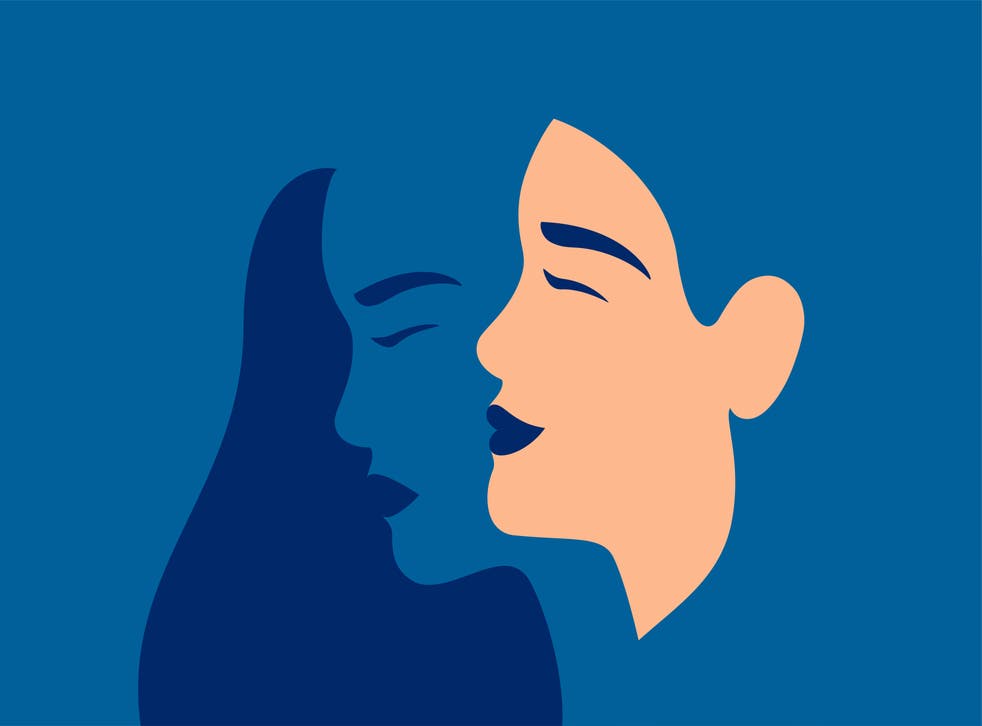 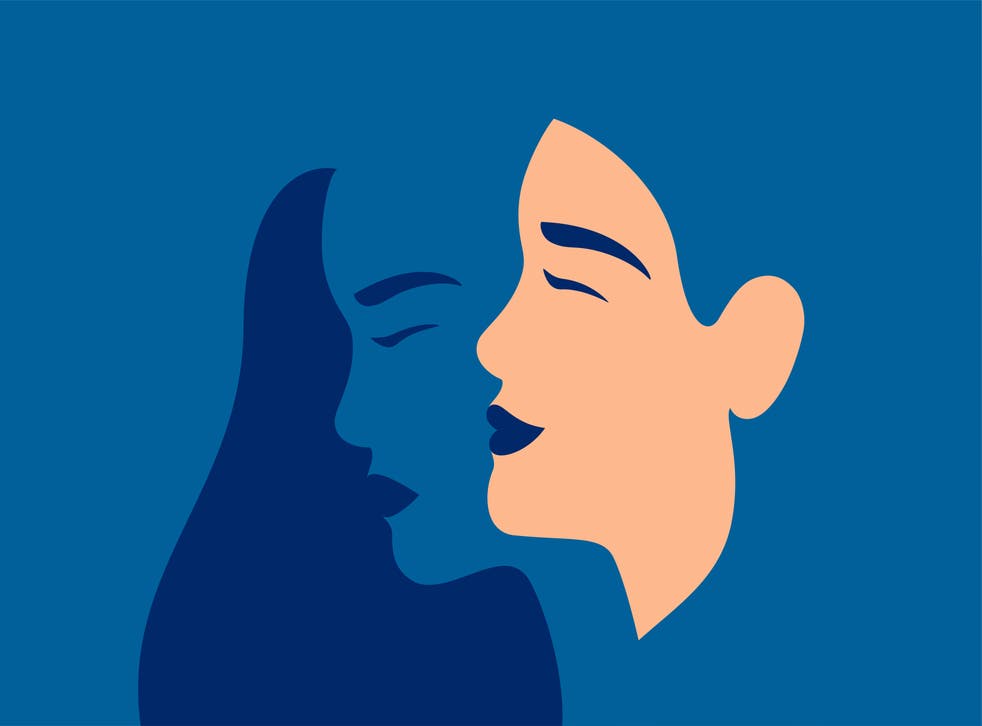 Along with counseling and prescription, clients will be advised to exercise frequently and maintain a live record to track when episodes arise and the effectiveness of care with the assistance of a facility-based psychiatrist.Treating bipolar disorder Counseling or talk therapy mixed with prescription is more successful in treating bipolar disorder. Because the medical issue is chronic, it needs ongoing treatment to control symptoms. As a result, my institution will treat the disease with medication and counseling, including CBT, psychoeducation, family-related therapy, and relational and social rhythm treatment. Along with counseling and prescription, clients will be advised to exercise frequently and maintain a live record to track when episodes arise and the effectiveness of care with the assistance of a facility-based psychiatrist.Treating major depressive disorderEssentially, major depressive disorder prevention measures involve managing tension, reaching out to colleagues and relatives, seeking therapy quickly upon seeing troubling symptoms, and seeking long-term treatment to avoid recurrence. Additionally, MDD may be managed with antidepressant drugs and oxidase inhibitors. As a result, my institution will provide psychiatric services that include cognitive behavioral therapy, talk counseling, activity coaching, and social counseling. That will be accessible from the agency's qualified employees.Treating major depressive disorderEssentially, major depressive disorder prevention measures involve managing tension, reaching out to colleagues and relatives, seeking therapy quickly upon seeing troubling symptoms, and seeking long-term treatment to avoid recurrence. Additionally, MDD may be managed with antidepressant drugs and oxidase inhibitors. As a result, my institution will provide psychiatric services that include cognitive behavioral therapy, talk counseling, activity coaching, and social counseling. That will be accessible from the agency's qualified employees.Treatment goals for bipolar disorderThe objective of therapy for bipolar illness in this scenario is to swiftly stabilize behavioral and mood problems to reestablish premorbid functional levels. Additionally, treatment is intended to promote patient wellness and safety.Treatment goals for bipolar disorderThe objective of therapy for bipolar illness in this scenario is to swiftly stabilize behavioral and mood problems to reestablish premorbid functional levels. Additionally, treatment is intended to promote patient wellness and safety.Treatment goals for bipolar disorderThe objective of therapy for bipolar illness in this scenario is to swiftly stabilize behavioral and mood problems to reestablish premorbid functional levels. Additionally, treatment is intended to promote patient wellness and safety.Treatment goals for bipolar disorderThe objective of therapy for bipolar illness in this scenario is to swiftly stabilize behavioral and mood problems to reestablish premorbid functional levels. Additionally, treatment is intended to promote patient wellness and safety.